VLTJI samarbejde med Danmarks Veteraner Nordvest arrangerer vi en Togtur til Thyborøn    Lørdag den 3. oktober 2020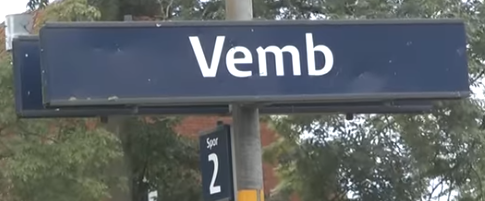 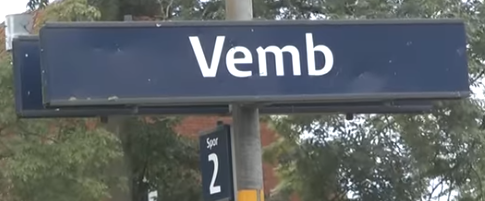 Kl.10.10 afgang fra Vemb banegård.Vi har rundstykker og kaffe med.Kl. 11.20 ankommer vi til Thyborøn.Kl.12.00 går vi samlet ind på Sea War Museum.Nogle har måske været der flere gange. Derfor er ikke et must, at gå med ind i Sea War Museum. Der er mange andre spændende ting at se i Thyborøn. For eksempel, Ravhuset,  Jyllandsakvariet, Kyst og Naturcentret, Sneglehuset og Kirken. Derfor er der frit slaw ind til kl. 14.00, hvor vi mødes i Madpakkehuset bag Museet, og spiser frokost.Kl. 15.00 er der afgang fra Thyborøn banegård. Ankomst Vemb 16.10.Pris: 100 kr. pr. deltager børn under 15 år ½ pris. Prisen dækker togturen, rundstykker/kaffe i toget, entre i Museet med rundvisning og en sandwich til frokost.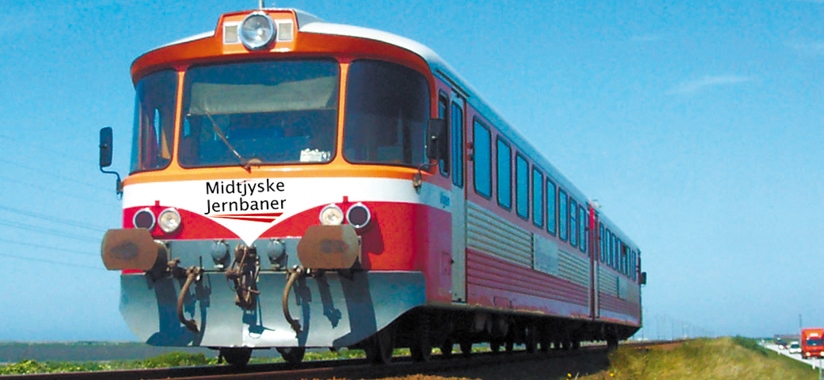 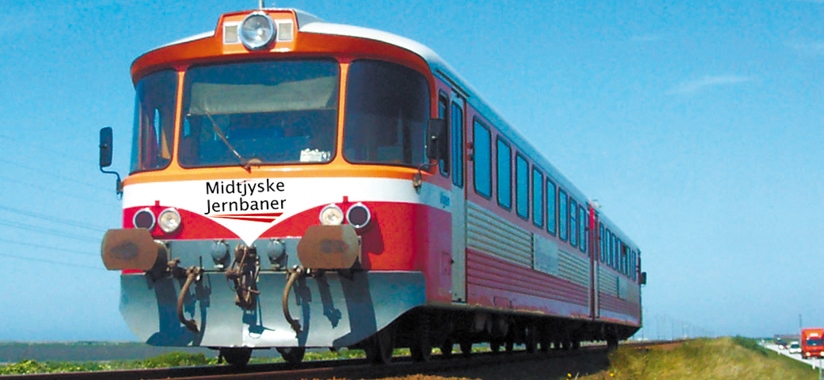 Turen er for hele familien.Tilmelding til Mogens Halgaard tlf. 2180 4076mogens.halgaard@gmail.com  ellerKlaus Warming tlf. 6160 9617 kwarming@youmail.dk  senest den 22. september.Og det er ”først til mølle”, der er 85 pladser i toget.